Ярошевська Л.В.Вокально-хорове виконавство з методикою викладання 1 курсКредит 1. Диригентська техніка як важливий компонент мистецтва диригування.Тема 1. Вступ до дисципліни.Тема 2. Постановка диригентського апарату. Виражальні засоби диригування.Тема 3. Елементи диригентського руху, його властивості. Основна диригентська позиція Навчальне завдання: формування навичок правильної диригентської позиції.Вимоги: студент повинен стояти прямо і вільно, з гарною опорою на ноги; не відчувати напруги в м’язах плечового поясу; мати свободу плечового суглобу; вміти контролювати напруження та розслаблення м’язів рук; мати розвинену рухливість окремих частин рук. Практична робота1. Група вправ на вироблення основної диригентської позиції1.1. Для вільного стану, усунення напруги в м'язах плечового поясу, корпусу потрібно підвести плечі, відвести їх назад і вільно опустити (повторити кілька разів).1.2. Руки повільно підняти від плеча перед собою при вільно звисаючих кистях. Затримати їх в такому положенні і потім розслабити. Руки вільно падають уздовж корпусу. Робити кожною рукою по черзі, потім разом. 1.3. Встати прямо, руки опущені вздовж корпусу, ноги трохи розставити, забезпечуючи стійке положення. Зігнути руки в ліктях, трохи посунути вперед, кисть трохи підняти. Долоня звернена вниз, пальці «округлі», направлені вперед. 2. Група вправ для загального звільнення, виховання відчуттів цілісності рук і взаємозв'язку їх окремих частин (кисті, передпліччя, плеча), для вироблення м'язового напруження і розслаблення.2.1. Встати прямо. Підняти одну руку вгору (вдих), потім кинути її вниз, не згинаючи в ліктьовому суглобі (видих), вільно покачати внизу маятникоподібним рухом. Виконувати по черзі і обома руками. Головне завдання – відчуття важкості і вагомості всієї руки від плеча в падінні і розслабленні після нього. Варіант вправи: з падінням рук опускати голову для повного відчуття розслаблення. 2.2. Ускладнюємо попередню вправу. Після підняття руки вгору звільняти руку частинами: спочатку падає кисть, потім передпліччя і плече. При звільненні передпліччя може опуститися і плече. Слід приділити увагу в цю мить на активність ліктя, який утримує плече в потрібному положенні. 2.3. В останньому варіанті цієї вправи при падінні руки немає кидка, як у першому, і немає зупинок, як у другому. Всі частини рук звільнюються миттєво, з них як би «висмикується стрижень», і вони м'яко зісковзують уздовж тулубу. Тут дуже важливий контраст напруження витягнутої руки вгору і миттєвого її розслаблення. 3. Група вправ для досягнення свободи плечового суглоба (корисно застосовувати вправи, в основі яких лежить круговий рух).3.1. Початкове положення: студент стоїть прямо, руки вільно опущенні вздовж корпусу. Права рука повільно піднімається в ліву сторону, описуючи коло уздовж тулубу. Вправа проробляється кілька разів кожною рукою по черзі при регульованому диханні «вдих-видих». 3.2. Виконувати те ж, що і в попередній вправі, тільки рука рухається не в ліву, а в праву сторону. 3.3. Ускладнений варіант цієї вправи виконується одночасно двома руками в різні боки, а потім в один у паралельному русі. Надалі кругові рухи можна прискорити, але обов'язкова умова – відчуття повністю звільненої руки. 4. Група вправ, що дозволяє розвинути рухливість окремих частин рук, що надалі необхідно для точності показів, уміння диригувати «великим» і «дрібним»  Наступні вправи виконуються в перпендикулярній площині тулубу в напрямку вперед та назад. 4.1. Починати слід з руху всією рукою від плеча в помірному темпі. Головне – не виконувати коло рівномірно, а стежити за природним прискоренням в падінні і уповільненням після нього. Рука не повинна згинатися в ліктьовому суглобі. Щоб круг не ламався, необхідно знайти зручний кут по відношенню до корпусу, не заводячи руку далеко назад. Слід виконувати цей рух по черзі в різних напрямках, а в подальшому і в різних темпах. Швидкий темп допоможе краще відчути свободу плечового суглобу, цілісність руки і позицію кола, а повільний – чергування уповільнення і прискорення. 4.2. Після виконання кіл всією рукою можна освоїти цей рух від ліктя. Вільно опущене плече лише підтримує руку, не беручи активну участь в русі. Передпліччя і кисть як би складають єдине ціле. Кисть звернена долонею вниз. У падінні вона відштовхується від уявної площини, у верхній частині кола рух сповільнюється. 4.3. Виконання кола пензлем дає можливість розвитку лучезап'ястного суглобу. При цьому найбільш правильну позицію рук забезпечить опора передпліччя не на лікоть, а на зап'ястя. Самостійна робота 1Знайомство та історико-стилістичний аналіз програмних творівСамостійна робота 2Робота над партитурою програмних творівСамостійна робота 3Вивчення хорових партій музичних творівСамостійна робота 4Розбір творів шкільного репертуару. Самостійна робота 5Виконання під власний супровід творів шкільного репертуару.Практична роботаВправи для розвитку кистіНавчальне завдання: формування навичок рухів кисті, дотримуючись наступних вимог:студент має досягти легкості, плавності рухів кисті; стежити за звільненням м’яз від скутості і зажатості; володіти засобами активізації кисті; вміти контролювати рухливість зап’ясткового суглобу; чергувати дуги різної амплітуди; формувати різку віддачу кисті після удару. 1. Група вправ, яка застосовується для розвитку кисті. 1.1. Міцно тримати лівою рукою зап'ястя правої, обхопивши його і не дозволяючи йому можливості рухатися самостійно. Кисть незалежно від усієї руки піднімати вгору та вниз, відхиляти вправо та вліво. Після того як рухи будуть повністю освоєні, їх можна ускладнити, описуючи круги, квадрати, трикутники, «вісімки». Вправу слід проробляти по черзі кожною рукою. 1.2 Встати прямо. Кисть розташувати на рівні поясу. Долоні злегка розгорнути в бік, для цього з'єднати 1, 2-й пальці в «кільце» з відчуттям опори на них. Інші пальці заокруглені. Вести горизонтальну лінію в сторону від себе і назад аналогічно веденню смичка. Вправу виконувати кожною рукою по черзі, потім одночасно.2. Група вправ, що дозволяє зробити основний акцент на рухливості зап'ясткового суглобу. 2.1. Виконувати хвилеподібні рухи вгору і вниз обома руками немов би «пірнаючи» і «виринаючи». Головне завдання – активізувати кисть. Наступні вправи виконуються на столі. Вони відрізняються тим, що студенту, маючи реальну опору на площині, легше контролювати їх виконання. 2.2. Основна позиція. Необхідно сісти перед столом на відстані злегка зігнутої в лікті руки. Спина повинна бути випрямленою і не торкатися спинки стільця, плечі вільно розгорнутими. Виконувати по черзі кожною рукою. З основного положення рука піднімається вгору до рівня підборіддя. Провідною є кисть, вона знаходиться приблизно на одному горизонтальному рівні з передпліччям. Пальці спрямовані вперед і трохи вгору, вони головні і тягнуть за собою всю руку, включаючи плече. У верхньому положенні рука розслабляється і вільно падає на стіл. 2.3. Виконання цієї вправи готує показ ауфтактів, формує майбутню сильну частку в схемах. Цей варіант більш складний. У його основі лежить перший з перерухом руки по площині, але без зупинок. Відпрацьовується амплітудою замаху і падіння (від легкого кистьового руху до важкого, всією рукою від плеча), силою точки удару. Усунення можливих недоліків при виконанні вправ 2.1.– 2.3. Найбільш типовими недоліками є: 1) ведення руки зап'ястям вгору з опущеними пальцями; при цьому лікоть відстає, між передпліччям і плечем образується гострий кут. Можна порадити, відштовхнувшись від столу, різко потягнутися напіввідкритою кистю вгору і вперед (до середини столу, а не вертикально);2) часто рух руки вгору пасивний, не відчувається вага. Можна створити цю напругу, поклавши вільну руку на середину передпліччя, піднімаючи руку і злегка натискаючи на неї. Відчувши реальний опір, м'язи мимоволі напружаться, і рух вгору буде більш вагомим. Ще одним недоліком є ​невміння вчасно розслабити руку. Це необхідно проконтролювати в двох моментах: у верхній «точці» – там повинно бути миттєве розслаблення руки, в нижній «точці» – на столі, коли напружений лікоть або зап'ясті. Можна активно видихнути, сказавши: «все!» і обов'язково покачати рукою після, звільняючи її. Після освоєння вправи її можна постійно ускладнювати. В першому варіанті виконувати його не в одній точці столу, а пересуваючи руку вправо і вліво. Обов'язкова зупинка руки після падіння для перевірки її свободи. 3. Група вправ, яка розрахована на формування різкої віддачі кисті після удару. 3.1. Покласти на стіл руку, включаючи передпліччя, лікоть трохи відсунути від краю столу, кисть направити вперед. Долоня плоска, 1-й і 5-й пальці трохи розсунуті в сторони, злегка підведені. Удар по столу виконується кінцями випрямлених пальців (2, 3, 4-го). Важливо стежити за миттєвої віддачею після удару. Найбільш типовою помилкою є затримка віддачі, відбувається як би «прилипання» кисті до площини. Можна провести аналогію з дотиком до розпеченої поверхні і миттєвим відсмикування від неї або відтворити рух «поплескування». Виконувати цю вправу треба з різною інтенсивністю гостроти «точки». 3.2. В основі цієї вправи лежить дуга, кінці якої є «точками» дотики. Починати рекомендується рухами дуже маленької амплітуди плоскою долонею. Можна порівняти цей жест з поплескуваннями. Штрих стаккато дозволить зробити «точки» гострими, а віддачу миттєвою. Зап'ясті необхідно тримати нижче краю столу, ведучими є пальці, що відкриваюють та закривають долоню. Поступово сповільнюючи темп і збільшуючи дугу, можна перейти до плавного руху, виконуваному всією рукою. При появі відчуття скутості в руці або неправильному виконанні руху, необхідно робити остановку і погойдуванням руки звільняти її. Ускладнений варіант цієї вправи представляє чергування дуг різної амплітуди. Тут необхідна вже більш швидка реакція на використання різних частин рук. Виконавши велику дугу в сторону від себе (бере участь уся рука від плеча), потім повернутися декількома маленькими дугами у вихідну позицію (кистьовим рухом) і навпаки. Самостійна робота 1-5Продовження роботи над хоровими творами: гра партитури, спів партій, гра та спів творів шкільного репертуаруПрактична роботаВправи для усунення скутості рукНавчальне завдання: усунення скутості рук шляхом виконання наступних вимог: стояти прямо і вільно; мати різні м'язові відчуття рук; не мати напруги в м’язах плечового поясу; вміти контролювати відчуття повної свободи рук; розвивати рухливість окремих частин рук; стежити за вільним падінням рук. 1. Група вправ що дозволяє зменшити або зовсім усунути скутість рук.1.1. Встати прямо, руки вільно опущені вздовж корпусу. Одна рука підтримує іншу у зап'ястя і повільно піднімає її до рівня груді. Піднімається рука вільно, спрямована кистю до низу. Повинні з’явитися різні м'язові відчуття рук (підтримуючої і тієї, що підтримується). У верхній точці руки залишаються деякий час нерухомі, далі підтримуюча рука вимикає свою енергію і підтримуюча рука падає вниз під дією власної ваги («як батіг»). Вправа виконується до відчуття повної свободи. Далі функції рук змінюються. 1.2. Ліву руку підняти вперед від ліктя, при цьому кисть вільно звішується вниз. Затримати руку у верхньому положенні і потім відпустіть. Звернути увагу на вільне падіння руки. Вправу повторювати по черзі, потім обома руками разом. Самостійна робота 1-3Анаіз хорового твору, вступна бесіда до шкільної пісні Контрольні запитання:1. Хто такий диригент? В чому відмінність професії диригента від інших видів виконавського мистецтва? 2. Що означає «диригувати»? 3. З чого складається диригентський апарат? 4. Яке значення міміки та погляду для диригентської діяльності? 5. Яка роль корпусу в процесі диригування? 6. Які особливості м’язового тонусу, відчуття та «м’язового слуху» для диригента? 7. Яким чином досягається опора руху та звуку? 8. В чому полягає проблема взаємодії диригентських навичок?Кредит 2. Формування навичок основ техніки диригування у студентів-початківців. Тема 4. Вивчення метричних схем. Тема 5. Вступ та зняття на різні долі такту. Тема 6. Виховання навичок співу голосів та виконання партитур на   фортепіано.Практична роботаПідготовка до графічних схемНавчальне завдання: ознайомитись з послідовністю підготовки до графічних схем диригування, дотримуючись вимог: засвоїти рух в різних поєднаннях (вертикалі, горизонталі); мати відчуття цілісності рук; не мати напруги в м’язах плечового поясу; вміти виконувати вправу без зупинок єдиним рухом з відчуттям сильної частки; мати розвинену рухливість окремих частин рук; стежити за розташуванням «точки».1. Група вправ, яка допомагає освоїти рухи в різних поєднаннях (вертикалі, горизонталі), відчути їх цілісність, підготовлює до графічних схем простих розмірів. Вправи виконуються на вертикальній площині. 1.1. Встати біля стіни на відстані трохи зігнутої в лікті руки. Прикласти долоню до стіни на рівні грудей і з натиском провести лінію зверху вниз. В кінці руху розслабити руку, опустивши її. Ускладнення вправи: повернення по цій же лінії вгору, але тильною стороною долоні. Щоб домогтися вільного руху руки вгору, ці лінії можна вести з зупинками (при цьому проводяться слідуючи порівняння «жирна» і «тонка» лінії). Далі вправа виконується без зупинок єдиним рухом з відчуттям сильної частки (студенту можна запропонувати підібрати слово, яке складається з двох складів з наголосом на першому); тоді з вимовою його жести будуть більш виразні. Вправа доповнюється веденням горизонтальних ліній. При цьому лікоть вільно опущений. Звернути увагу на гнучкість променезап'ястного суглоба. 
1.2. Ведення дугоподібної лінії по вертикальній площині спочатку почергово, потім обома руками в різні боки і по напрямку до корпусу. Головне в цій вправі, щоб «точки» не міняли місця розташування і розташовувалися на одному рівні. Дуга ведеться кистьовим рухом руки. Щоб уникнути помилки, лікоть слід звільнити, опустивши його. 1.3. В основі лежить коло. Плоскою долонею натискаємо по вертикальної площині вниз і від себе, виконуючи нижню половину кола. Потім, розслабляючи зап'ясті, кінчиками пальців м'яко домальовуєм верхнюполовину кола. Вниз – рух з прискоренням, вгору – з уповільненням. 1.4. Прикласти долоню до стіни на рівні грудей і з натиском провести зверху вниз по діагоналі, як би відштовхуючись. Потім полегшений, без натиску, рух вгору. Кінці пальців кисті, спрямованої униз, легко торкаються стіни. Виходить чергування сильної частки вниз і слабкої вгору (майбутня 2-дольна схема). Самостійна робота 1-3Тактування простих диригентських схем. Вступ та зняття на різні долі такту. Показ ауфтакту. Виконання під власний супровід творів шкільного репертуару.Контрольні запитання:1. Які ви знаєте прості  розміри? 2. Проілюструйте дво, три, чотиридольні диригентську сітки та поясн іть особливості їх застосування. 3. Показати вступ та зняття на різні долі такту у чотиридольній схемі в повільному темпі, legatoКредит 3. Основні прийоми диригентської техніки.Тема 7. Розмежування функцій рук диригента.Тема 8.  Фази диригентського жесту. Активні і пасивні жести та їх використання.Тема 9. Амплітуда жесту.Практична роботаВластивості та взаємозв’язок диригентського жесту1. Властивості змаху (тривалість, швидкість, амплітуда, сила, маса, напрямок та форма) взаємопов’язані та знаходяться між собою в гнучко змінних поєднаннях. 2. Різноманітні властивості змаху в певних умовах можуть однаково впливати на звучання і навпаки, одна і та ж властивість змаху в неоднакових умовах буде по-різному впливати на звучання. Так, наприклад, посилення звучання можна досягнути або збільшенням амплітуди змаху, або збільшенням м’язової напруги, або збільшенням маси руки. 3. Поєднання великої маси змаху з широкою амплітудою вдало застосовується у повільних темпах (насиченого звучання) і зовсім не використовується в швидких темпах. Звідси виходить, що властивості змаху можуть поєднуватися як комплексно (паралельно), так і послідовно, в залежності від умов та характеру виконавського завдання.Практична роботаПозиції, плани та діапазони диригентського жесту. Тримірність, об’ємність диригентського жесту схематично можна описати наступним чином. Диригентські рухи здійснюються в трьох основних позиціях, допускаючи масу проміжних коливань:  нижній – на рівні тазового поясу;  середній – на рівні грудей;  верхній – на рівні плечового поясу. Диригентські рухи мають три основних діапазони:  вузький діапазон – рух здійснюється на наближених до середини корпусу руках та відрізняється незначним розмахом в ширину.  середній діапазон – рух здійснюється на відстані між правою та лівою рукою, яка дорівнює ширині корпусу.  широкий діапазон – рух здійснюється широко розведеними руками. Диригентські рухи розгортаються в трьох планах: Перший план – рухи здійснюються на далеко витягнутих вперед від корпусу руках (але зазвичай не на всю довжину руки). Другий план – рухи здійснюються на напівзігнутих під прямим кутом (в ліктьовому суглобі) руках і розташованих від корпусу на довжину передпліччя та кисті. Третій план – рухи здійснюються біля самого корпусу. Вказані основні позиції, діапазони та плани – лише схема. Між ними існує велика кількість проміжних коливань. Самостійна робота 1-5Гра партитури, спів хорових партій, виконання творів шкільного репертуару. Робота над диригуванням програмних творів. Робота над жестом, та його амплітудою.Вправи для показу вступів і знять 1.
 
2.
 
3.
 
4. 
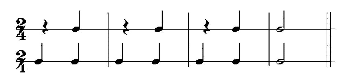 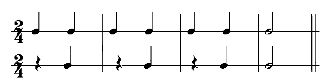 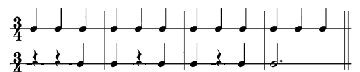 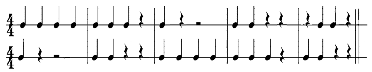  Контрольні запитання та завдання:1.Розкрийте суть поняття «диригентський жест». 2. Розкажіть про будову диригентського жесту, окресливши основні його складові. 3. Що таке «ауфтакт» та які його основні функції? 4. Який взаємозв’язок між властивостями жесту? 5. Охарактеризуйте процес формування тактового циклу. 6. Назвіть основні позиції, в яких здійснюються диригентські рухи. 7. Визначте основні діапазони, в яких відбуваються диригентські рухи.2 курсКредит 4. Основні засоби музичної виразності.Тема 10. Динаміка. Темп.Тема 11. Види пауз та засоби їх диригування. Тактування витриманих нот, пауз.Тема 12.  Правила тактування різних видів фермат. Практична роботаВправи для поступової зміни динаміки
 

 
2. 
 
Вправи для раптової зміни динаміки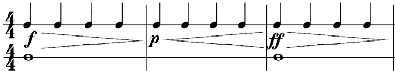 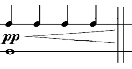 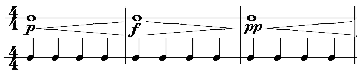 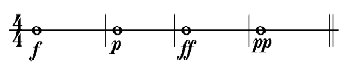 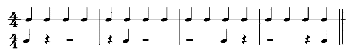 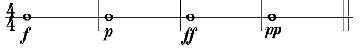 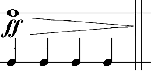 Практична роботаРобота з інтернет-ресурсами за темами Темп, фермата, звуковедення              Вправи для розвитку техніки1. 
 
2. 
 
Вправи, спрямовані на вдосконалення мануальної техніки, можна урізноманітнити, ускладнити в залежності від поставлених завдань і рівня підготовки студента. 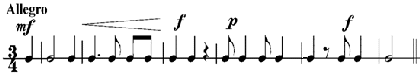 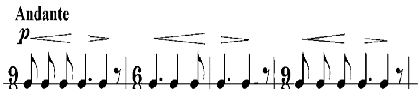 Самостійна робота 1-5Робота над програмними творами, гра партитури, спів хорових партій, аналіз твору, робота над хоровою піснею, показ робочого моменту пісніКредит 5. Удосконалення техніки диригування.Тема 13. Засвоєння пунктирного ритму. Синкопа.Тема 14. Дроблення жесту. Диференціація рухливих функцій  рук.Тема 15. ЗвуковеденняПрактична роботаЗавдання:Опанування прийомів показу змінних динамічних відтінків (крещендо,дімінуендо, морендо).Принципи встановлення ступенів голосності змінних динамічних відтінків.Фразування та виражальні засоби диригентського жесту.Продовження роботи по опрацюванню навичок якісного ауфтакту.Вправи для звільнення м’язів диригентського апарату.Диригування тривалого crescendo, diminuendo.Зміст: знайомство з агогічними нюансами на прикладі творів, що вивчаються. динаміка: crescendo, diminuendo.амплітуда диригентського жесту при середніх динамічних та темпових показниках.Завдання для самостійної роботи:відпрацювати диригування тривалого crescendo, diminuendo;вміти показати в хорових творах.Контроль знань і вмінь: продиригувати два різнохарактерні твори; охарактеризувати усі умовні музичні позначення. Література Чесноков П. Г. Хор та керування ним. Посібник для хорових диригентів. 3-те вид. – К.: Музгиз, 1961. – С. 236-239. Поглиблення знань та удосконалення навичок роботи над партитурою.Зміст:  диригування в розмірах 2/4, 3/4, 4/4 в помірному та помірно-швидкому темпах, звуковедіння  non legato, legato. Динаміка mf, f, та p; диригування творів в одночасній, куплетній, простій, двочастинній  репризній формі. Приклади творів: Обр. М . Леонтовича,  «Закувала зозуленька».Хорові твори М. Леонтовича. – К.: Муз. Укр., 1978 р.Обр. А. Авдієвського, «Добрий вечір тобі, пане господарю» (колядка). Співає укр. нар. хор, упорядники А.Авдієвський та З.Гаркуша, вип.II. – К.: Муз. Укр., 1971.Завдання для самостійної роботи:відпрацювати диригування в розмірах 2/4, 3/4, 4/4 в помірному та помірно-швидкому темпах, звуковедіння  non legato, legato. Динаміка mf, f, p; показ вступу на різні долі такту. відпрацювати плавні, з’єднанні диригентські рухи в помірному темпі при середній силі звучання.Контроль знань і вмінь: продиригувати твори, викладені у розмірах 2/4, 3/4, 4/4, в помірних, помірно-швидких та помірно-повільних темпах.Контрольні запитання та завдання:1.  Яке значення самостійної роботи під час вивчення курсу «Хорове диригування»?2. Вагомість міждисциплінарних зв’язків із курсом «Хорове диригування». 3. Окресліть загальні методичні складові структури заняття з диригування.4.  Назвіть основні етапи аналізу музичного твору. 5.  Яким чином здійснюється виховання диригента хору?3 курсКредит 6.      Технічні прийоми диригування.       Тема 16. Складні розміри.Тема 17. Диригування творів крупної форми.Тема 18. Прийоми диригування поліфонічних творів.Диригування творів з чергуванням простих та складних розмірів.Зміст: Диригування творів з чергуванням простих та складних розмірів: 2/4, 3/4, 4/4, 6/4:поняття про характер твору;прийом  диригування синкоп. Приклади творів: П. Майборода, «Рідна мати моя».А. Пашкевич, «А мати ходить на курган». Вокальні твори на слова українських поетів. – К.: Музична Україна, 1975.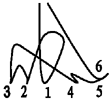 Завдання для самостійної роботи: прочитати методичну літературу про характер твору, його значення та втілення під час диригування;відпрацювати прийом диригування синкоп;вивчити один твір для роботи з хором чи ансамблем.Контроль знань і вмінь: продиригувати твори в одночастинній, куплетній, простій, двочастинній та двочастинній репризній формі.ЛітератураКан Е. Елементи диригування. (Пер. с англ.) – Л.: Музика, 1980. - С. 135-172.Диригування у шестидольному розмірі.Завдання:Відпрацювання незалежного руху кожної руки відповідно ритмічному малюнку хорової партії.Написання анотації до хорової партитури без супроводу.Виконання двох різнохарактерних хорових творів, відпрацювання технічних навичок.Література:Конерштейн М. Вопросы дирижирования. – М.: Музыка, 1965. – С. 13-15.Ольхов А. Теоретические основы дирижерской техники. – Л., 1984.Соколов В. Работа с хором. – М.: Музыка, 1967. – С. 90-91.Диригування в розмірі 9/8, на 9 та на 3.Зміст: поглиблення знань, удосконалення навичок диригування та роботи над партитурою; робота над складним розміром 9/8 на «9» та на «3» в помірному темпі при характері руху non legato, legato;вступ на першу та останню долі.Приклади творів: Сл. В. Гея, муз. А. Пашкевича, «Поле моє, поле». - «Райдуга», 88 р. випуск II. Репертуарний  збірник. – К., 1988.Укр. нар. пісня «Сонце низенько». -  І. Щахов,            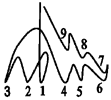 Завдання для самостійної роботи:відпрацювати диригування в розмірі 9/8, на 9 та на 3; вміти розказати та показати;відпрацювати плавні, з’єднані диригентські рухи в помірному темпі при середній силі звучання.Контроль знань і вмінь:  перевірка і аналіз виконання практичних завдань, роботи над вправами.ЛітератураМусін І. Техніка диригування. - К.: Музика, 1967. - С. 254-319.Диригування дев’ятидольних розмірів.Завдання:Виконання пісні із шкільного репертуару.Робота над хоровою партитурою.Виконання хорових партій.Анотація хорової партитуриЛітература:Разумний І. Практичний посібник з диригування. – К.: Державне видавництво образотворчого мистецтва і музичної літератури УРСР, 1959. – С. 34-36.Колесса М. Основи техніки диригування. – К.: Музична Україна, 1981. – С. 15-19.Диригування  в розмірі 12/8 на 12 і на 4. Зміст:  Поглиблення знань та удосконалення навичок диригування та роботи над партитурою: робота над складним розміром 12/8 на «12» та на «4», в помірному темпі, при характері руху non legato, legato; вступ на першу та останню долі. Приклади творів: П. Майборода, «Ми підем, де трави похилі». - Пісня не забудеться.А. Пашкевич, «Хата моя, біла хата». Вокальні твори на слова українських поетів. – К.: Музична Україна, 1975.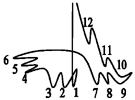 Завдання для самостійної роботи: відпрацювати диригування в розмірі 12/8, на 12 та на 4, вміти розказати та показати;відпрацювати плавні, з’єднані диригентські рухи в помірному темпі при середній силі звучання.Контроль знань і вмінь: перевірка та аналіз роботи над вправами, виконання практичних завдань.ЛітератураОльхов К. Теоретичні основи диригентської техніки. – К.: Музика, 1984. - С.15-27.Мусін І. Техніка диригування. - П.: Музика, 1967. - С. 254-319.Диригування дванадцятидольних розмірів.Завдання:Відпрацювання диригентської схеми 12-тидольних розмірів.Робота над піснею із шкільного репертуару.Робота над хоровою партитурою.Вивчення хорових творів великої форми: (частин з кантат, опер, ораторій, хорових концертів). Виконання на фортепіано хорових партитур у чотирирядковому викладі.Завдання:Проведення підготовчого періоду розучування.Технічне удосконалення якості диригентських жестів.Оволодіння навичкою спрощення виконання складних епізодів партитури (октавні подвоєння, транспонування тенорової партії, витримані звуки і т.п.).Література:Архангельський. Хорові концертиОперні хори. Хрестоматія з хорового диригування. / упор. В.Попов. – М., 1964.Хорові сцени з опер українських композиторів кінця ХІХ – початку ХХ ст. / упор. І.Шилова. – К.: Музична Україна, 1991.Хрестоматія з читання хорових партитур. / упор. В.Полтавцев, С.Светозаров. – К.: Музична Україна, 1987.Хрестоматія з читання партитур. / упор. М.Шелков. – К., 1963Школа хорового співу. / упор. В.Соколов, В.Попов, Л.Аляб’єв. – Х., 1978.Диригування творів з елементами поліфонії.Завдання:Зробити виконавський диригентський аналіз поліфонічного твору.Удосконалення навичок роботи з камертоном.Література:Дмітрієвський Г. Хорознавство і керування хором. – К.: Державневидавництво образотворчого мистецтва УРСР, 1961.Пігров К. Керування хором. – К.: Мистецтво, 1965.Кредит 7. Підготовки до практичної роботи з дитячим хоровим колективом. Тема 19. Планування та підбір шкільного репертуаруТема 20. Вивчення та виконання творів шкільного репертуару.Тема 21. Репетиційний жест, його особливості при роботі над шкільною   піснею.Вивчення та виконання шкільного репертуару.	Зміст:    -   підбір пісень шкільного репертуару за програмою «Музичне мистецтво» (1-8 класи);   -    розучування творів шкільної програми.Завдання для самостійної роботи:     -   відпрацювати гру та спів пісень шкільного репертуару;   підготувати вступну бесіду до пісні;  відпрацювати показ робочого моменту пісні.Контроль знань і вмінь: виразно виконати під власний супровід твори шкільної програми;письмовий виклад вступної бесіди до пісні.Кредит 8. Робота над хоровою партитурою.Тема 22. Аналіз хорового твору.Тема 23. Виконання партитури на фортепіано та спів хорових партій.Аналіз хорової партитури.Зміст:загальні відомості про хоровий твір;музично-теоретичний аналіз;вокально-хоровий аналіз;план художнього виконання.Завдання для самостійної роботи: зробити аналіз хорової партитури.     Контроль знань і вмінь:  продиригувати  два різнохарактерних твори (один твір без супроводу, інший з супроводом). відповісти на питання, що стосуються аналізу творів. ЛітератураДиригування / В кн.: Музична енциклопедія,       т. 2. – К.: «Музична Україна», 1974. – С. 251-256.Хорова партитура  для  3-х,  4-х голосного однорідного хору з елементами самостійності в голосоведінні і неповного мішаного хору.Зміст: Знайомство та вивчення дворядкових хорових партитур для 3-4-х голосного однорідного хору з елементами самостійності в голосоведінні  і неповного мішаного хору:гра партитури на інструменті (з нескладним супроводом на баяні, фортепіано);спів будь-якої хорової партії з одночасною грою на інструменті і тактуванням вільною рукою (в творах a cappella);аналіз хорової партитури. Приклади творів:П. Козицький, «Веснянка». Болгарський А., Сагайдак Т. Хор. клас і практика роботи з хором (Навч. посібник для музично-педагогічних відділень  педучилищ). – К.: Муз. Укр.,1987.М. Лисенко, «А вже весна».  Петрунов О. Хрестоматія з читання хорових партій, Держвидав. – К.: Мистецтво, 1963.Завдання для самостійної роботи: вивчити хорову партитуру для трьох-чотирьохголосного однорідного хору з елементами самостійності в голосоведінні і неповного мішаного хору;вивчити хорові партії в цьому творі.Контроль знань і вмінь: продиригувати  два різнохарактерні твори (один твір без супроводу, інший з супроводом).ЛітератураНазаров І. Основи музично-виконавської техніки і засоби її удосконалення. - К.:  Музична Україна, 1969. -  54 с.  Партитури чотирьохрядкового викладу.Зміст: виконання чотирьохрядкових партитур для однорідних хорів;виконання чотирьохрядкових партитур для мішаного  хору.включення до репертуару одного твору для роботи з хором (ансамблем) .Завдання для самостійної роботи: вивчити чотирьохрядкову  партитуру однорідного хору з елементами самостійності в голосоведінні;вивчити хорові партії.Контроль знань і вмінь: продиригувати твори  в помірних, помірно- швидких та помірно-повільних темпах.Теоретичні питання з техніки хорового диригування до контрольної роботи 1) основні принципи диригентських рухів;2) характерні особливості диригування у рухливих темпах; засвоєння відповідних метрономічних показників;3) поняття про складний симетричний метр; вивчення групи шестидольних, дев’ятидольних та дванадцятидольних розмірів у різних темпових показниках;4) поняття дробленого ауфтакту5) прийоми передачі штриха звуковедення marcato та акцентів у диригуванні;6) членування музичного твору на частини; кульмінації4 курсКредит 9. Формування майбутнього фахівця.Тема 24. Патріотичне виховання майбутнього вчителя музичного мистецтва на заняттях з вокально-хорового виконавства. Тема 25. Робота над музично-теоретичним дослідженням хорового твору.            Тема 26. Набуття початкових навичок практичної роботи з курсовим хором. Основні завдання диригентської діяльності. Професійні функції хорового диригентаЗавдання: 1. Опрацювання книги В.Л.Живова "Хоровое виконавство".                  2. Опрацювання книги М.І.Бурбана "Українські хори та диригенти". Запитання: 1. Визначте основні складові диригентської діяльності.                     2. У чому полягають професійні функції диригента? Література: 1. Бенч-Шокало О. Г. Український хоровий спів: Актуалізація звичаєвої традиції : навч. посіб. / О. Г. Бенч-Шокало. – К. : Ред. журн. "Укр. світ", 2002. – 440 с.                      2. Бурбан М. І. Українські хори та диригенти / М. І. Бурбан. – Дрогобич : Посвіт, 2007. – 672 с.Основні теоретичні положення диригування  у хоровому класі. Зміст:  завдання предмета, його значення у формуванні хорового колективу; засоби  звільнення від недоліків, пов’язаних з психологічною та фізичною скутістю, які перешкоджають становленню диригентської техніки.Завдання для самостійної роботи: закріплювати вправи на вивільнення диригентського апарату;ознайомитись з  літературою з історії диригування та формування хорових колективів.Контроль знань і вмінь: опитування із самостійно опрацьованих питань теми.ЛітератураДиригування / В кн.: Музична енциклопедія, т. 2. – К.: «Музична Україна». – 1974. - С. 251-256. Казачков С. Диригентський апарат та його постановка. - К.: Музика, 1967. - С. 7-16; 105-110.Роль українських хорових диригентів у розвитку національної диригентської педагогікиЗавдання:  Робота в інформаційних мережах за персоналіями, ключовими словами та поняттями: хор, диригент, диригентське мистецтво, хорове диригування, диригентська школа, диригентська педагогіка, диригентсько-хорова підготовка, діяльність хорового диригента тощо.Запитання: 1. Вкажіть особливості існуючої системи диригентсько-хорової підготовки в Україні другої пол. ХХ та поч. ХХІ ст.                    2. Які компоненти містить класичний комплекс дисциплін у системі диригентсько-хорової підготовки?                    3. Розкрийте сутність філософських, психологічних, мистецтво-знавчих, педагогічних ідей, на яких ґрунтується феномен диригентської школи.                     4. Порівняйте концептуальні засади диригентських шкіл України.                   5. Проаналізуйте культуротворчий вплив діяльності видатних              українських диригентів на процес розвитку національного хорового мистецтваЛітература: 1. Бурбан М. І. Українські хори та диригенти / М. І. Бурбан. – Дрогобич : Посвіт, 2007. – 672 с.                      2. Королюк Н. І. Корифеї української хорової культури ХХ столiття / Н. І. Королюк. – К. : Музична Україна, 1994. – 288 с.                          3. Мартинюк А. К. Диригентсько-хорова освіта в музичній культурі України другої половини ХХ століття : автореф. дис. канд. митецтвознавства : спец. 17.00.01 / Мартинюк А. К. ; Харківська державна академія культури. – Харків, 2001. – 24 с.                       4. Лащенко А. П. З історії Київської хорової школи / А. П. Лащенко. – К.: Музична Україна, 2007. – 200 с. Кредит 10. Розвиток музично-творчих здібностей майбутніх вчителів музики у процесі підготовки до практичної діяльності.Тема 27. Диригентська майстерність майбутнього вчителя музичного мистецтва.Тема 28. Забезпечення інтелектуального росту в процесі хорової діяльності.            Тема 29. Самостійна навчально-пізнавальна діяльність майбутнього вчителя музичного мистецтва засобами патріотичного виховання. Теоретичні основи організації навчально-пізнавальної діяльності у процесі вивчення дисципліни «Диригентсько-хорова майстерність з методикою викладання»Завдання: 1. Ознайомлення з навчальним планом, навчальною програмою, змістом освітньо-кваліфікаційної характеристики фахівця.                   2. Опрацювання навчально-методичних комплексів кафедри (предметно-циклової комісії, відділу).                   3. Робота в інформаційних мережах за ключовими словами та словосполученнями: навчальний план, державний стандарт освіти, навчальна програма, навчально-пізнавальна діяльність, мотивація навчання, методи та критерії оцінювання тощо. Запитання: 1. Охарактеризуйте структуру та зміст навчальних планів.                       2. Класифікуйте форми та методи навчання, форми педагогічного контролю що застосовують у класі хорового диригування.                       3. Поясність значення загальних понять про "навчальний процес" і "навчальну діяльність".                       4. У чому полягають два підходи до аналізу структури навчально-пізнавальної діяльності?                        5. Проаналізуйте сутність мотиваційного компоненту навчально-пізнавальної діяльності.                        6. Доведіть необхідність усвідомлення студентом мети навчальної діяльності в процесі вивчення хорового диригування.                       7. Поясніть модель взаємозв’язків рівнів і основних якостей знань.                        8. Назвіть критерії сформованості компонентів навчально-пізна-вальної діяльності студентів у процесі вивчення хорового диригування.                      9. Визначте перелік педагогічних умов організаційно-педагогічної моделі вивчення хорового диригування. Література: 1. Костенко Л. Ю., Шумська Л. Ю. Методика викладання хорового диригування : навч. посіб. для студ. вищих навч. закладів / Л. В. Костенко, Л. Ю. Шумська. – Ніжин : НДУ ім. М. Гоголя, 2012. – 98 с  2. Пучко-Колесник Ю. В. Діяльність диригента-хормейстера як соціокультурний феномен : автореф. дис. … канд. мистецтвознав. : спец. 26.00.01 / Пучко-Колесник Ю. В. ; Нац. муз. акад. України ім. П. І. Чайковського. – К., 2009. – С. 3–9.   3. Шумська Л. Ю. Хорове диригування : навч. посіб. / Л. Ю. Шумська. – 2-ге вид., доповнене та перероблене. – Ніжин : НДУ ім. М. Гоголя, 2017. – 105 с. Відомі навчальні праці з методики навчання хоровому диригуваннюЗавдання: 1. Конспектування книг Л.Андрєєвої, Л.Безбородової, С.Казачкова, М.Канерштейна, М.Колесси, К.Ольхова. 	2. Методична розробка індивідуальної робочої програми студентів з хорового диригування для початкового етапу навчання.	3. Робота в інформаційних мережах за ключовими словами та словосполученнями: навчальний план, державний стандарт освіти, навчальна програма, навчально-пізнавальна діяльність, мотивація навчання, методи та критерії оцінювання тощо.Запитання:   1. Дайте характеристику основним методам педагогічної роботи у класі хорового диригування.                      2. Які форми педагогічної роботи застосовують у процесі вивчення хорового диригування?                       3. У чому особливість і новизна програмно-цільового методу в проектуванні і здійсненні навчання у класі хорового диригування? Література:                           1. Колесса М. Ф. Основи техніки диригування / М. Ф. Колесса. – К. : Музична Україна, 1981. Теоретична підготовка у процесі вивчення дисципліни «Диригентсько-хорова майстерність з методикою викладання»Завдання: 1. Опрацювання рекомендованої літератури та конспектування за темою "Технічні вправи по розвитку універсальних рухових навичок                  2. Робота в інформаційних мережахЗапитання: 1. Поясніть основне завдання розвивального етапу теоретичної підготовки.                     2. Доведіть діалектичну єдність художньої та технічної сторін диригентського мистецтва, якому рівню знань вона відповідає. Література: 1. Андреева Л. М. Методика преподавания хорового дирижирования / Л. М. Андреева. – М. : Музыка, 1969. – 120 с.                        2. Живов В. Л. Исполнительский анализ хорового произведения / В. Л. Живов. – М. : Музыка, 1987. – 95 с.                        3. Медынь Я. Г. Методика преподавания дирижерско-хоровых дисциплин / Я. Г. Медынь. –М. : Музыка, 1977. – 135 с. Поглиблення знань та удосконалення навичок диригування. Види фермат (здійманна та нездійманна).Зміст: Робота над головними принципами диригентського жесту:економність, цілеспрямованість, точність, ясність, відчуття сильних та слабких метричних долей такту;амплітуда диригентського жесту при середніх динамічних та темпових показниках.фермата. Її значення та прийоми виконання. Види фермат. Фермата на звуці та на паузі.Приклади творів:Обр. М . Леонтовича «Мала мати одну дочку».  Хорові твори М. Леонтовича. – К.: Муз. Укр., 1978.Обр. А. Авдієвського, «Чуєш брате мій» . Співає укр. нар. хор, упорядники А.Авдієвський та З. Гаркуша, вип.II. – К.: Муз. Укр., 1971.Завдання для самостійної роботи: відпрацювати плавні, з’єднанні диригентські рухи в помірному темпі при середній силі звучання.відпрацювати зйомну та незйомну фермати, вміти їх показати. Контроль знань і вмінь:   продиригувати  два різнохарактерних твори (один твір без супроводу, інший з супроводом).ЛітератураКазачков С. Диригентський апарат та його постановка. - М.: Музика, 1967. - С. 7-16; 105-110.Мусін І. Техника диригування.- Л.: Музика,1967. -  С.144-155.Теоретичні питання з техніки хорового диригування до контрольної роботиосновні принципи диригентських рухів; характерні особливості диригування у рухливих темпах; засвоєння відповідних метрономічних показників; поняття про складний симетричний метр; вивчення групи шестидольних, дев’ятидольних та дванадцятидольних розмірів у різних темпових показниках; поняття дробленого ауфтактуприйоми передачі штриха звуковедення marcato та акцентів у диригуванні;членування музичного твору на частини; кульмінації5 курсКредит 11. Удосконалення практичних навичок хорового диригування. Тема 30. Твори програмного репертуару - з супроводом, а капелла.Тема 31.  Робота над виразністю жеста.Тема 32. Застосування музичних аудіо та відео записів у хоровому мистецтві.Формування хормейстерських компетенцій у класі хорового диригуванняЗавдання: 1. Опрацювання навчально-методичного посібника авторів А.Г. Болгарського та Г.М.Сагайдака "Хоровий клас і практика роботи з хором",  Л.А.Байди "Вокально-хорова робота у системі підготовки майбутнього вчителя музики".                   2. Визначте стрижневі хормейстерські компетенції. 	          3. Доведіть необхідність сформованості конструктивних компе-тенцій майбутнього хормейстера.Запитання: 1. У чому полягає сутність художньо-вербальних компетенцій диригента? 	             2. Доведіть необхідність сформованості конструктивних компе-тенцій майбутнього хормейстера. 	          3. Розкрийте значення аналітико-проектувальних компетенцій для хормейстерської діяльності. Література: 1. Байда Л. А. Вокально-хорова робота у системі підготовки май-бутнього вчителя музики : навч.-метод. посібник / Л. А. Байда. – К. : УДПУ, 1997. – 69 с.                         2. Болгарський А. Хоровий клас і практика роботи з хором / А. Бол-гарський, Г. Сагайдак. – К. : Музична Україна, 1987. – 235 с. 	              3. Сенченко Л. І. Формування хорового мислення диригента / Л. І. Сенченко. – Рівне : РДІК Ліста, 1998. – 128 с. Підготовка до хорового практикуму. Методи формування стрижневих хормейстерських компетенційЗавдання: 1. Опрацювання рекомендованої літератури для підготовки до  заняття.                     2. Методична розробка схеми аналізу заняття. Запитання: 1. Проаналізуйте залежність елементів хорового звучання від різноманітних художньо-технологічних чинників.                        2. Наведіть приклади методів вербальних характеристик худож-нього образу та засобів музичної виразності.                      3. Назвіть складові творчого рівня розвитку виконавських якостей студента.                       4. Яку педагогічну мету переслідує впровадження методики роз-витку оцінного компоненту навчально-пізнавальної діяльності студента? Література: 1. Анисимов А. Дирижер-хормейстер: творческо-методические записки / А. Анисимов. – Л. : Музыка, 1976. – 160 с.                       2. Байда Л. А. Вокально-хорова робота у системі підготовки майбутнього вчителя музики : навч.-метод. посібник / Л. А. Байда. – К. : УДПУ, 1997. – 69 с.                        3. Болгарський А. Хоровий клас і практика роботи з хором / А. Бол-гарський, Г. Сагайдак. – К. : Музична Україна, 1987. – 235 с.                        4. Сенченко Л. І. Формування хорового мислення диригента / Л. І. Сенченко. – Рівне : РДІК Ліста, 1998. – 128 с. Методика розучування твору з хоровим колективом.Зміст: технічний етап розучування твору:вивчення музичного тексту по партіях;робота над горизонтальним та вертикальним строєм;робота над хоровим ансамблем, дикцією.творчий етап роботи над хоровим твором:зміст і характер твору;динаміка;фразування; кульмінація.Завдання для самостійної роботи:підібрати хорову партитуру для розучування;скласти вправи для розспівування; проаналізувати текст хорового твору: визначити логічні наголоси у реченнях, ключові слова, фрази, тему та ідею. Контроль знань і вмінь: прослуховування і аналіз музичного матеріалу, самостійно обраного і відпрацьованого студентом. ЛітератураГулєско І. Методичні вказівки по курсу «Хорова література» (аналіз хорового твору). – Харків, ХДІК, 1984. – 14 с. Очеретовська Н. Зміст і форма у музиці. – К.: Музична Україна, 1984. – 152 с. Аналіз хорового твору, що виконується на державному іспиті.Зміст: Загальні відомості про хоровий твір:короткі дані про життя і творчість композитора, стиль та напрям творчості;ознайомлення з текстом; зміст літературного тексту, основна мета, ідея, художні образи.Музично-теоретичний аналіз:ладо-тональний план (мажор, мінор, народна ладовість, модуляції, відхилення);фактура: гомофонно-гармонічна, поліфонічна (народно-підспівочна, імітаційна, контрастна), мішана; форма хорового твору (куплетна, куплетно-варіаційна, двох- та тричастинна; визначення меж фраз, речень, періодів); структура твору (кількість тактів інструментального вступу, окремих партій, знаки скорочення нотного письма);розмір (простий, складний, мішаний, перемінний, наявність поліметрії);особливості ритмічного малюнку в хоровій партитурі і в інструментальному супроводі (рівномірний, пунктирний, наявність синкоп, дрібних тривалостей та особливих видів ритмічного поділу); темп і його зміни (розшифрувати італійські позначення темпу); динаміка (загальний і детальний динамічний план; зв'язок динаміки з логікою кульмінації); гармонія (вказати найбільш вживані акорди, визначити розташування);голосоведіння (плавне, стрибкоподібне, інтерваліка).Вокально-хоровий аналіз:тип і вид хору;діапазон хорових партій і всього хору;теситурні умови окремих партій і всього хору;ансамбль (природній, штучний, загальний, частковий); стрій;дикція; дихання (тип дихання; загально-хорове дихання, ланцюгове дихання по партіях); характер звуку; спосіб ведення звуку. План художнього виконання:музичні фразування в зв’язку з фразами  літературного тексту;спосіб диригування (характер та особливості диригентського жесту);план репетицій та методи їх проведення. ЛітератураКоловський О. Аналіз хорової партитури / В кн. Хорове мистецтво. - Л.: Музика, 1967. - С. 29-42.Свечков Д. В.  Основні елементи диригентської техніки: Навчальний посібник. – М.: 1966. – 45 с.Етапи підготовки екзаменаційної програми.Завдання:Вивчити напам’ять два хорових твори.Опанувати технічні складності в диригуванні цими творами.Робота над технікою виконання екзаменаційної програми.Література:Вериківський М. Вибрані твори. т. IV. Хори та пісні. – К.: Музична Україна, 1981.Верьовка Г. Вибрані хорові твори. – К.: Музична Україна, 1986.Жуковський Г. Хорові твори. – К.: Музична Україна, 1985.Колеса М. Вибрані хорові твори. - К.: Музична Україна, 1983.Лисенко М. Хорові твори та вокальні ансамблі на вірші Т.Шевченка. - К.: Музична Україна, 1983.Теоретичні питання з техніки хорового диригування до конторольної роботи1)складні несиметричні метри (5/8, 5/4, 7/8, 7/4); засвоєння диригентських сіток для їх передачі у диригуванні залежно від темпу та групування лічильних долей у такті; засвоєння відповідних метрономічних показників;2) перемінні розміри та диригентська техніка їх виконання;3) дитячий шкільний пісенний репертуар (ШПР): навчально-педагогічні умови формування4) одинадцятидольний розмір;5) поняття агогіки; диригентська техніка в умовах агогічних відхилень;6) хорова фактура;7) загальні прийоми диригування поліфонічних творів;8) ознайомлення з особливостями диригування творів великої форми;9) робота над оперними сценами;10) деякі прийоми диригування речитативів та сольних партій у великих формах та оперних сценах